Child Development and Education Advisory Board Meeting MinutesSantiago Canyon College | April 13, 2023 | 10:00 a.m. – 12:00 p.m.Call to orderAmy Freese of Santiago Canyon College called the meeting to order promptly at 10:05 am.Roll callAll members joined virtually via Zoom Conference and were personally introduced. The full recording and transcripts can be found here.Members presentStaff presentI. Program Updates: Child Development, Education, SCC Pathways to TeachingChild Development – Apprenticeship Program Presented by Regina Lamourelle and Janneth LinnellThere is around $1 million in funding to be allocated over the next 5 years to start apprenticeship programs that deliver a pre-trained future workforce. A key feature of the apprenticeship program is that it incentivizes students to “earn while they learn” and includes a 2-year on-the-job training of how to be educational professionals. Students take the prepared Cap A core-classes (24-units) to qualify for apprenticeships or to use as a foundation for transferring. Not only does the apprenticeship initiative offer students training and support while working with children, but it also provides the opportunity to hone skills and passion, or to self-assess their fit within the field as a direct provider of children. A mandate by the governor of CA includes the goal of starting 500k apprenticeships by 2025 with statewide support.Regarding training, the college’s in-house childcare provider accepts early childhood staff and is branching out to get other employers. This has been a successful first plan, but special needs programs will be incorporated down the road, which requires creating a new department, hiring new faculty, and a partnership with SAC (same program). Once implemented, there will be greater opportunities for apprentices to train within the community and for next level teachers to be prepared in inclusive environments. In infant and toddler care, 30% are enrolled as IFSPs and 15% of the total population are IEPs; there are 6 schools throughout the district and community sites offering unofficial apprenticeships and paying $2 million over the next few years for apprentices to work. SCC wants to strengthen its partnership with sister colleges to create 40-50 new well-trained and educated teachers with permits ready to go, free programs, support, and hourly wages that are competitive and high paying.University Partnerships and PathwaysThere is a crossover between child development programs with a TK/PreK teaching credential coming soon. Degrees and certificate initiatives to continue with university partners include a new BA, updated specifics in teaching credential plans, potential new courses and curriculum, and grant proposals. The PTTP coordinator position is open with SCC education and counseling teams coordinating in the meantime. Currently, James Truong (SCC Counselor) leads PTTP, facilitates workshops, and will be interim coordinator for fall 2023.II. Partner testimonialsUniversity and college testimonialsSCC and SACAmy Freese of Santiago Canyon College participated as “Principal for the Day” and witnessed teachers requesting a support system; this as an opportunity to leverage the PTTP as an opportunity to build something sustainable for educators at all levels. Santa Ana College noted their commitment to helping students find employment and connecting them to opportunities to interact with children. Because of this mission, they conducted a hiring event with SAUSD and created hybrid workshops, including learning programs, special education, and professional development. SAC is using SAUSD funding towards credential programs and to potentially pay for education and teacher development. SAC also welcomes high school students to join the special education pathway between SAC, SCC, and Chapman University.Chapman UniversityChapman University expressed gratitude to SCC, IVC, and SAC for assistance advertising early childhood offerings. CU developed a publicly available Google sheet for all students that shows all courses and allows students to mix and match if they need classes that are full or are not being offered. One thing to note is that CU follows a January term schedule (4-1-4) and parallel federal financial aid calendars. PreK – 3 will not be offered at Chapman, rather they will stick with the multiple credentials with 24 credits to automatically quality for PreK – 3. Students can also do multiple subjects so they can work in grades 4,5,6; this was deliberate decision by Chapman because they value the community college’s (CC) expertise in early childhood education. CU wants to keep partnered with CC EC and having the same calendars presents fewer barriers for students to join. Chapman received a $250K planning grant starting June 1 to offer a bachelors including special education, which involves planning a transfer pathway. They plan to work with RSCCD specifically, and Tricia Sugita will be reaching out about summer planning meetings. There is no press release yet since the state has not officially sent notice of award.Starting June 1, CU is offering a graduate-level teaching education program that underwent revisions in literacy standards. Reading methods class changed to PK – 3 literacy and 4-8 literacy and incorporate writing because of the multiple standard literacy change in which graduate level teacher education is at the 500 level and cannot be substituted with CC classes. In CU’s view, PK – 3 span is too large (2-year-olds to 3rd graders) and PK– K or 1 would have been better construct while rolling out upper grades simultaneously – but this structural flaw is currently nonnegotiable. LA Unified has a mini credential but it does not seem like it will qualify teachers for early education. Chapman students qualify for mentorship programs if they are working at least 1 hour/week, enrolled in 3-units of CDEV coursework, are taking general ed course; remedial courses do not qualify for pay. Lastly, the 2022 CA Teacher of the Year is a Chapman alum.CSUF – Center for Teaching There will be an Experience CSUF event for F23 students to see if teaching students are accepting their CSUF offers and set up promotional tabling. The workshop for F23 teachers’ information will take place before orientation and representatives are currently recruiting participants transferring to CSUF (see Next Steps flyer in appendix). The College of Education is launching an urban learning major for first time first-year students in 2023 and looking for students for elementary and special education teachers for equity and inclusivity. If approved in spring 2024, the K – 3 credential program would start in fall 2025 due to a stringent approval process. Child Development CentersAll SAUSD teachers are given 2hrs/week for development in special needs and education at the full inclusion centers in Santa Ana. They are accepting more special needs children and individualized for the child’s mindset. The school district and IEPS offer a 2-year grant for coaching 2-3 hours/week and continue working with high schools to build early relationships, complete labs in the centers, and network with CC staff. RSCCD is currently looking for and building relationships with the WDE for Santa Ana, Orange, and all of Orange County to expand apprenticeship opportunities. RSCCD is the only district in OC doing apprenticeships but wants to expand and partner with other childcare centers and school districts, thereby enhancing the workforce. There is a call to reimagine departments to foster community programs relationships because the landscape in early childhood education is shifting.CTC Mentor ProgramJody Johnson has been working on reviving a mentorship program but needs to find mentor teachers that are not working in unions due to pay structure. Retired teachers are one solution, but they do not have classroom access and would need to a physical location to mentor students. There are plans to go out into the field and into the post-covid classroom to observe social and educational gaps students are experiencing and to help teachers who are burnt out and stressed practice self-care. Involving mindfulness facilitators can help with early childhood educators, children, chronic pain, and help retain staff; partner workshops are coming soon.Industry testimonialsRainbow RisingRainbow Rising is independently owned and contracted with Irvine Schools’ Expanded Learning Opportunities Program (ELOP), with 15 elementary schools implementing the program in August.They are currently hiring staff under a new company to accommodate a new partnership with Solis Park Elementary in Irvine. This can be a stepping stone for some employees and are collaborating with the Coastline ROP high school program for the first time for students to gain experience and hours.Jovie (formerly College Nannies)Jovie provides in-home support for families with autism and Downs from age 3 to early adulthood. Their location at the regional center of OC provides one-on-one social and emotional support with most staff working towards becoming teachers. Since staff work with children of diverse needs, they gain experience and broaden their backgrounds with exposure to diverse needs and abilities. Jovie exposes students to work and training on an individual basis and prepares staff to go into the field with many deciding to become special education teachers as a result.III. Discussion: Universal Preschool (U-PK) Pre-K – 3rd Grade CredentialPresented by Regina LamourelleThere was an increase in registration and enrollment by students working as professionals but needing more units learning about computers and bookstores to keep employment statuses. Consequentially, more people are enrolling to get 24 units even with multiple subjects credential. These students must get 24 units in ECE that require prerequisites – specifically, the observation assessment which is foundational for designing curriculum based on brain development and behavior rather than just age. An example of the drawbacks of developing curriculum specific to age alone was the new Tennessee program whose failure and showed that students would have done better without education since it didn’t address the growth and development of EC. TN also absorbed infant and toddler care into social services department which has no or limited experience in preschool (TK). This explains why training should not lump PreK to 3rd together, or universal preschool (UPK). One solution is to develop a press packet about why teaching multiple subjects in a “pathway to credential” as a suitable approach for all teachers obtaining general credentials to not only teach UPK but to also have a better foundation of scientific, psychological, social, learning, and emotional needs for content development. UPK information will be provided at the meeting at College of the Canyons and by virtual workshops.IV. SCC Spring 2023 Student Workshops / Planning for Fall 2023SCC Upcoming EventsImaginology STEAM Event – Visit SCC’s Booth at OC Fairgrounds - April 15-16, 2023Community partners, booth, free event, brain hat, students, faculty, and staff attending Accepting student volunteers https://docs.google.com/document/d/1TBksAXbnuiSPfPBEu0ZC_jUAiwEIsfgmn8iIPZqXlVU/edit?usp=sharingSacramento State Collaborative Online Information Sessions for the online B.A. in Child & Adolescent Development Program - Thursday April 27th from 6:30pm-7:30pm (flyer)ACCCTEP (Association of California Community College Teacher Education Programs) General Meeting - April 28, 2023, Zoom from 1:00pm-2:30pm Membership or everyone welcomedNew credential conversationSCC Community Science Night - April 28, 2023, from 5:30pm-8:30 pmVolunteers neededFirst time in 3 yearsSCC Tomorrow’s Teachers Conference Virtual - May 12, 2023, from8:30am-12:00pmBreakout sessionsMay need to reschedule to accommodate Chapman conflictCCCECE (California Community College Early Childhood Education Association) Workshop at SAC - “Brain Development and Learning” May 20, 2023, from 11:00am – 1:00pm Fee for nonmembers triECEV. Closing and Keeping ConnectedThe SCC team will send out a Google drive or Microsoft teams fold for the advisory group to collaborate in and share for the SCC Child Development and Education Advisory Board. An email with the link and accompanying flyers will be sent out after the meeting.Links to resourcesNPR article on Tennessee's Universal Pre-K https://www.npr.org/2022/02/10/1079406041/researcher-says-rethink-prek-preschool-prekindergartenChild Development Training Consortium course search https://www.childdevelopment.org/students-workforce/course-searchImaginology at OC fairgrounds https://ocfair.com/imaginology/about-imaginology/Volunteer sign up https://docs.google.com/document/d/1TBksAXbnuiSPfPBEu0ZC_jUAiwEIsfgmn8iIPZqXlVU/edit?usp=sharingAppendix of flyers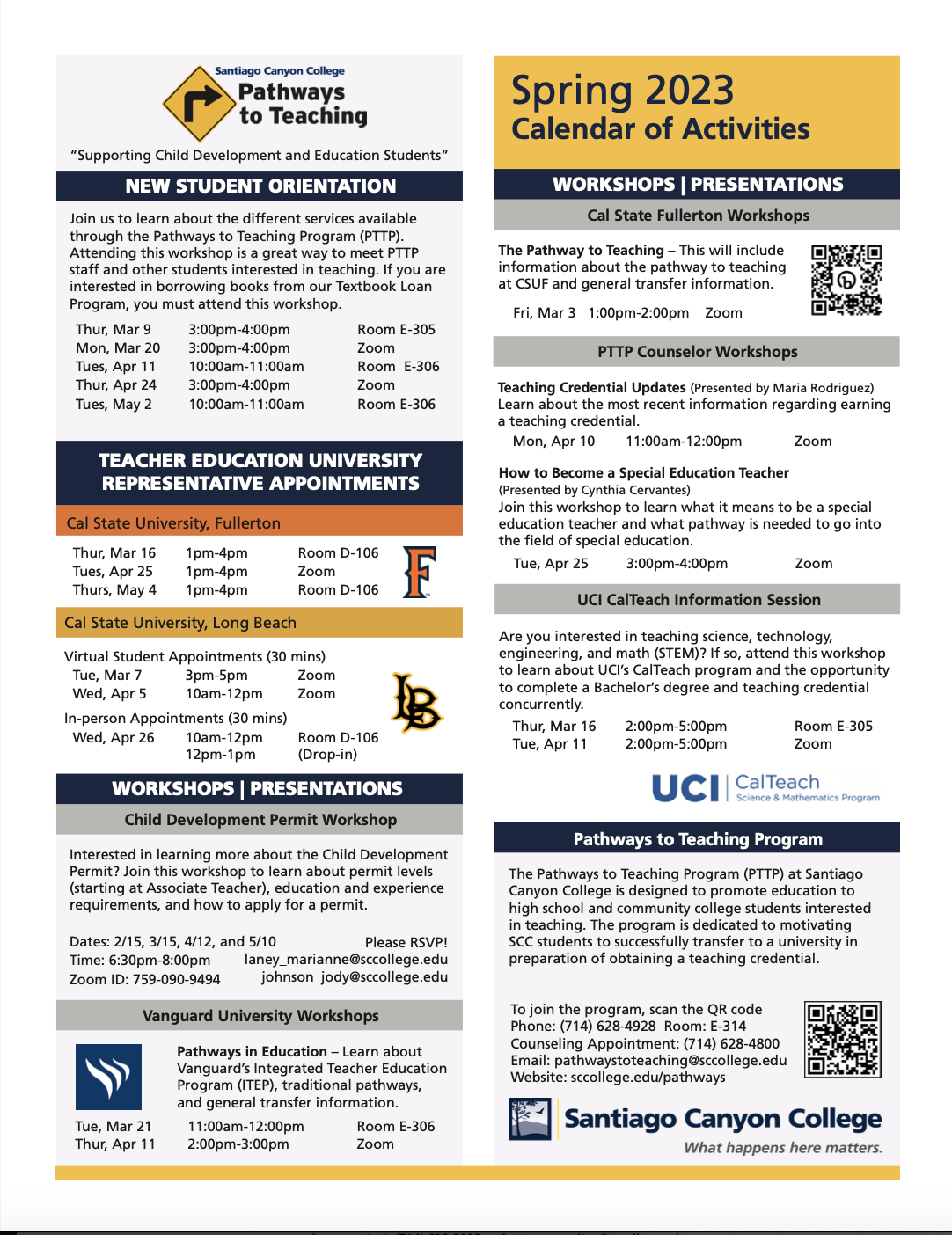 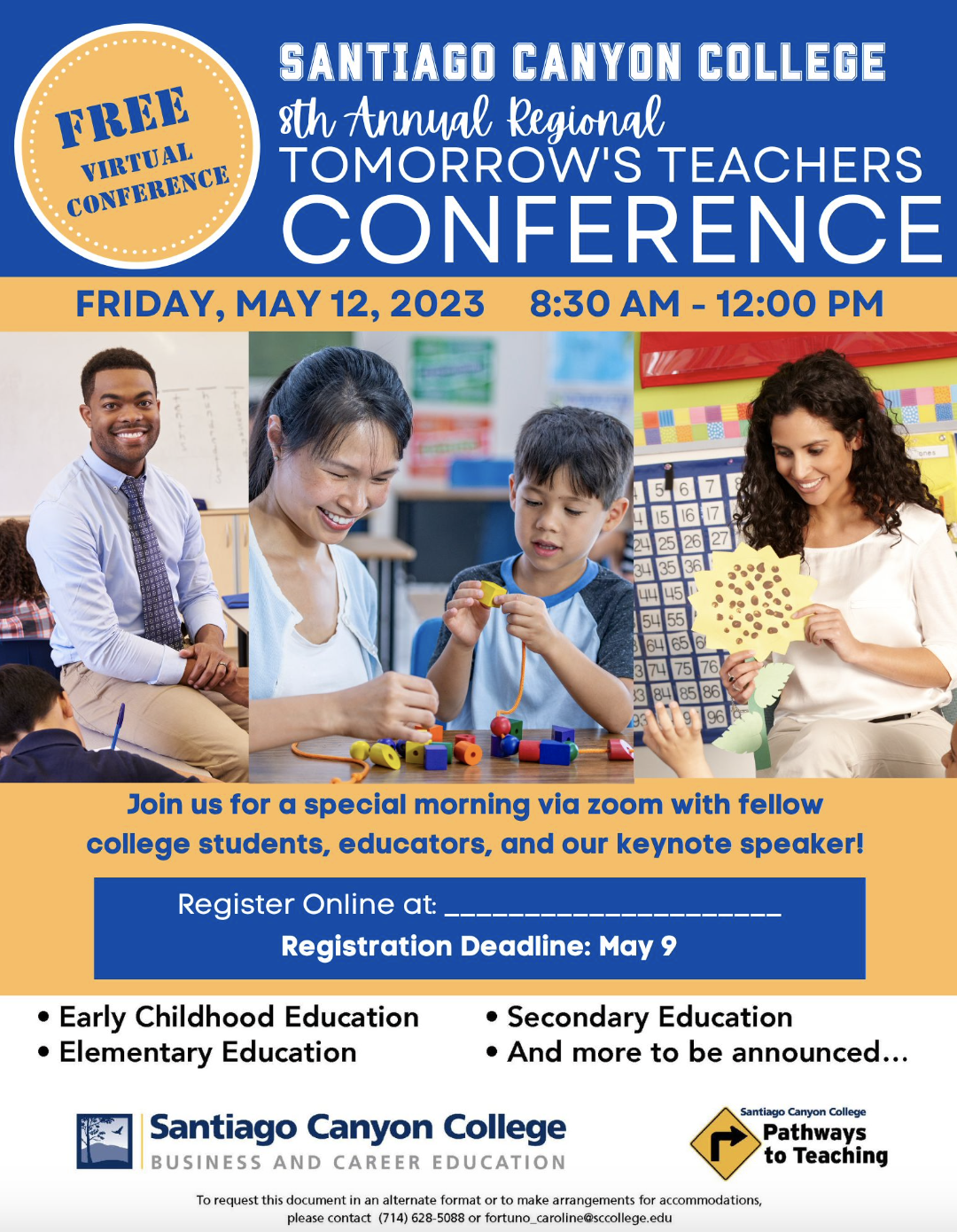 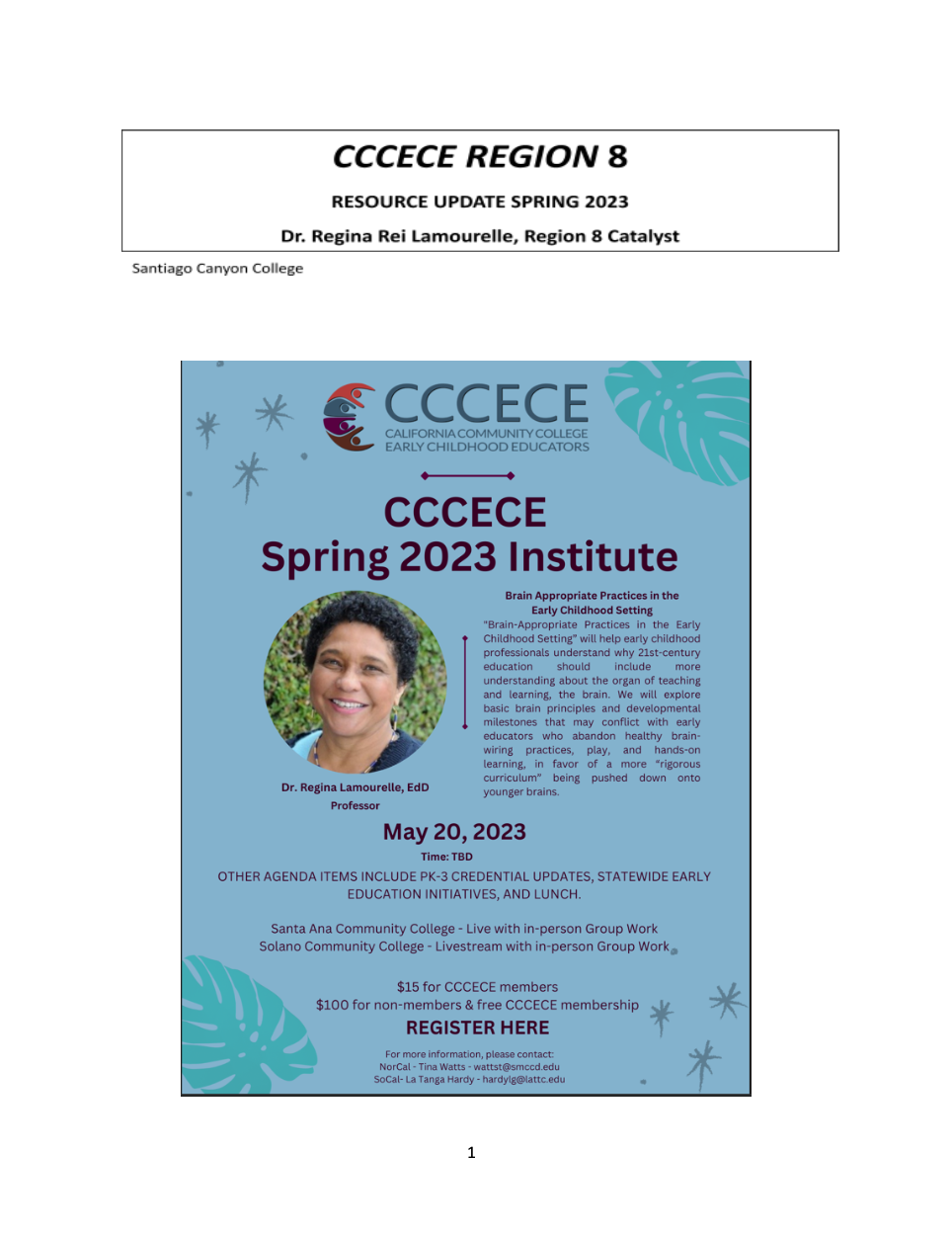 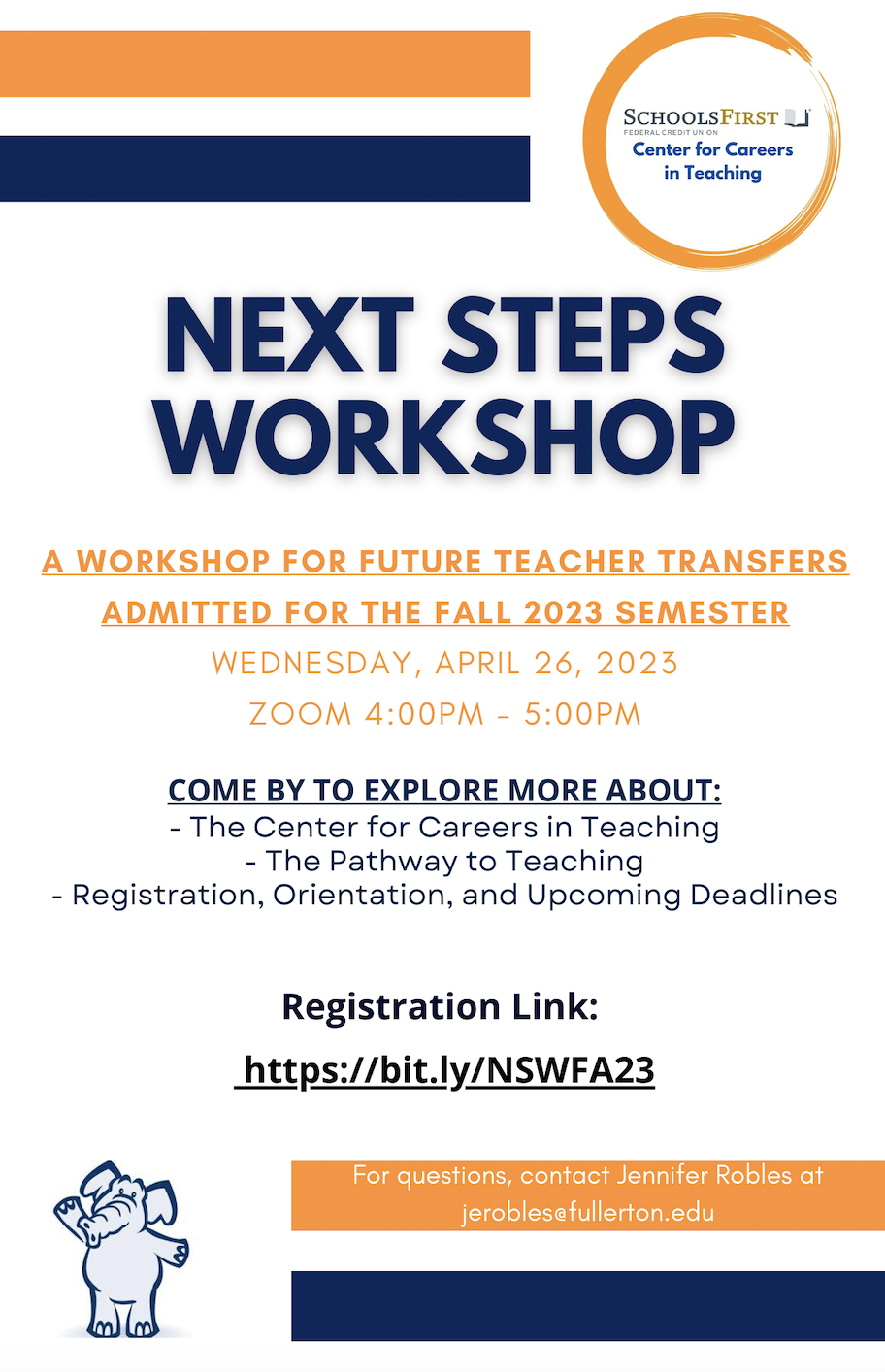 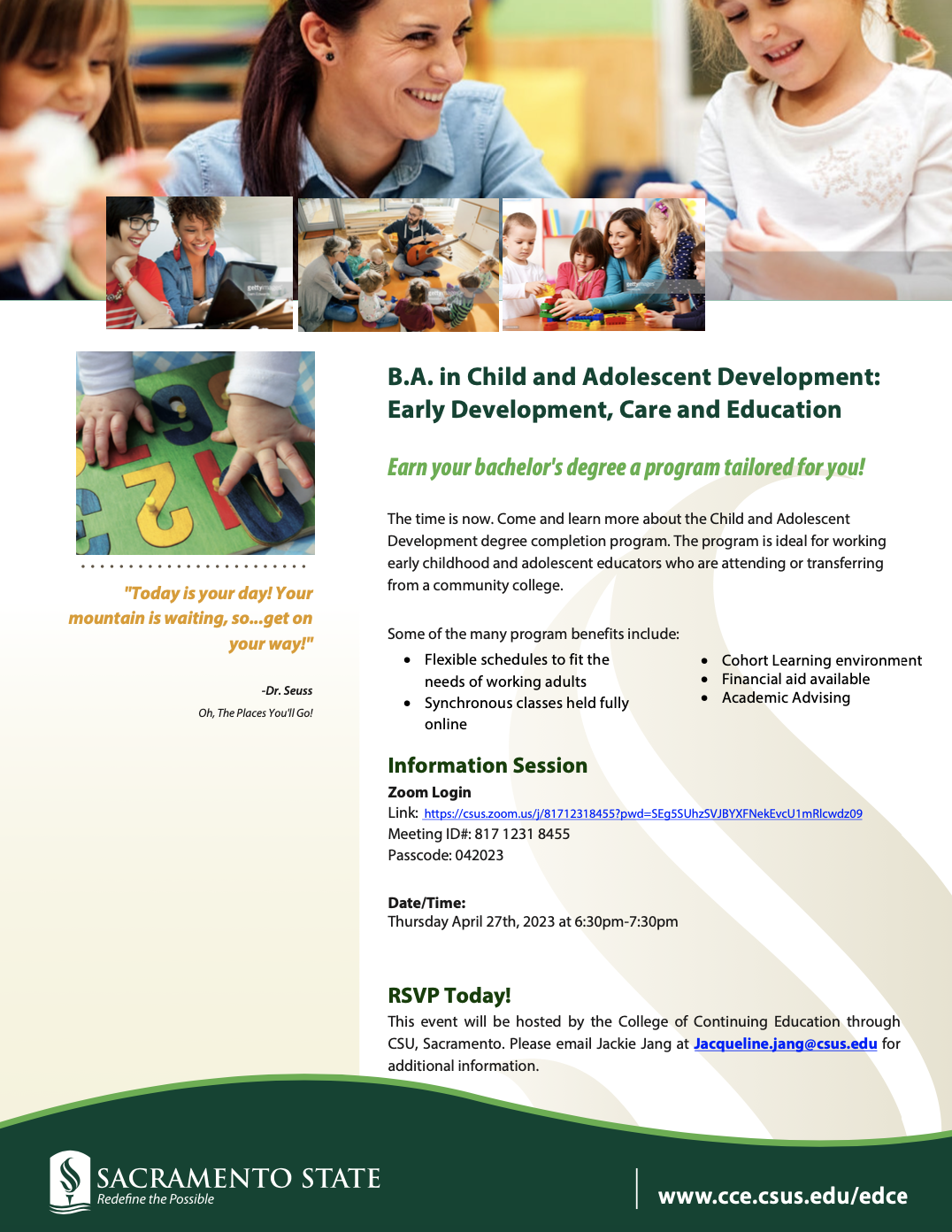 Institution/organizationBoard Member(s)Santiago Canyon College (SCC) Amy Freese, Regina Lamourelle, 
Marianne Laney, Jody JohnsonRancho Santiago Community College District (RSCCD) Janneth LinnellSanta Ana College (SAC) Steve BautistaUC Irvine (UCI) Stephanie VacaChapman University (CU)Roxanne Miller, Leah KlingspornCSU Fullerton (CSUF) Jennifer RoblesOCDE Special Education Services Division Analee KredelVanguard UniversityAlex LinA Child's Place Learning Center Darcie Kass (SCC/SAC/OCC)Rainbow Rising Child Development Center Jennifer WillisJovie: Childcare Reimagined 
(formerly College Nannies) Gabbi RockwellSantiago Canyon College (SCC) Danielle Alarid (notetaker)TitlePageSCC Pathways to Teaching calendar7SCC Tomorrow’s Teacher’s Conference8CCCECE Region 8 packet (page 1/8)9CSUF Next Steps Workshop10Sacramento State BA in Child Development11